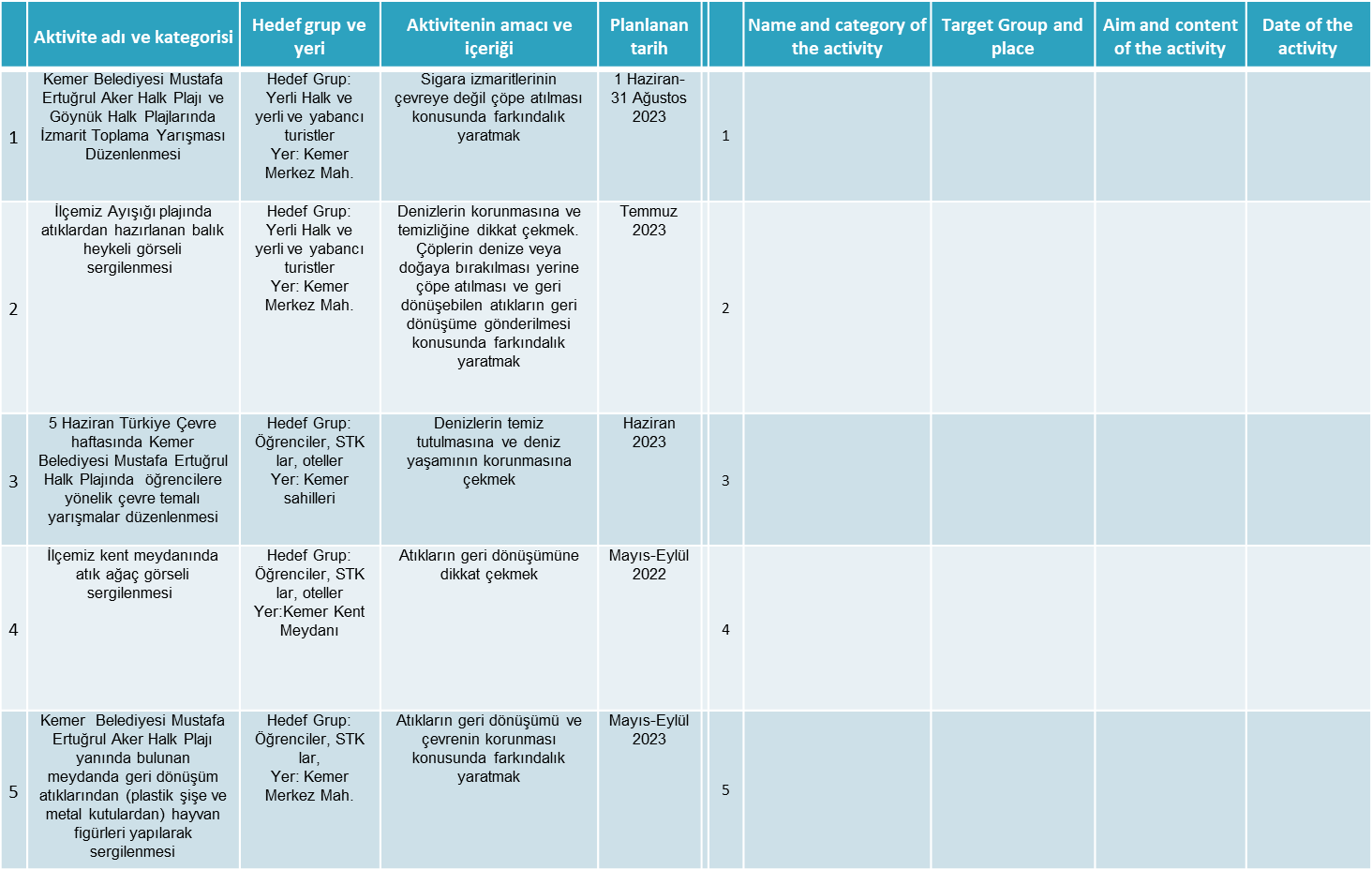 Aktivite adı ve kategorisiHedef grup ve yeriAktivitenin amacı ve içeriği Planlanan tarihName and category of the activityTarget Group and placeAim and content of the activityDate of the activity1Kemer Belediyesi Mustafa Ertuğrul Aker Halk Plajı ve Göynük Halk Plajlarında İzmarit Toplama Yarışması Düzenlenmesi Hedef Grup: Yerli Halk ve yerli ve yabancı turistlerYer: Kemer Merkez Mah.Sigara izmaritlerinin çevreye değil çöpe atılması konusunda farkındalık yaratmak1 Haziran-31 Ağustos 202312İlçemiz Ayışığı plajında  atıklardan hazırlanan balık heykeli görseli sergilenmesi Hedef Grup: Yerli Halk ve yerli ve yabancı turistlerYer: Kemer Merkez Mah.Denizlerin korunmasına ve temizliğine dikkat çekmek. Çöplerin denize veya doğaya bırakılması yerine çöpe atılması ve geri dönüşebilen atıkların geri dönüşüme gönderilmesi konusunda farkındalık yaratmakTemmuz 2023235 Haziran Türkiye Çevre haftasında Kemer Belediyesi Mustafa Ertuğrul Halk Plajında  öğrencilere yönelik çevre temalı yarışmalar düzenlenmesiHedef Grup: Öğrenciler, STK lar, otellerYer: Kemer sahilleriDenizlerin temiz tutulmasına ve deniz yaşamının korunmasına çekmekHaziran 202334İlçemiz kent meydanında atık ağaç görseli sergilenmesi Hedef Grup: Öğrenciler, STK lar, otellerYer:Kemer Kent MeydanıAtıkların geri dönüşümüne dikkat çekmekMayıs-Eylül 202245Kemer  Belediyesi Mustafa Ertuğrul Aker Halk Plajı yanında bulunan meydanda geri dönüşüm atıklarından (plastik şişe ve metal kutulardan) hayvan figürleri yapılarak sergilenmesi Hedef Grup: Öğrenciler, STK lar, Yer: Kemer Merkez Mah.Atıkların geri dönüşümü ve çevrenin korunması konusunda farkındalık yaratmak Mayıs-Eylül 20235